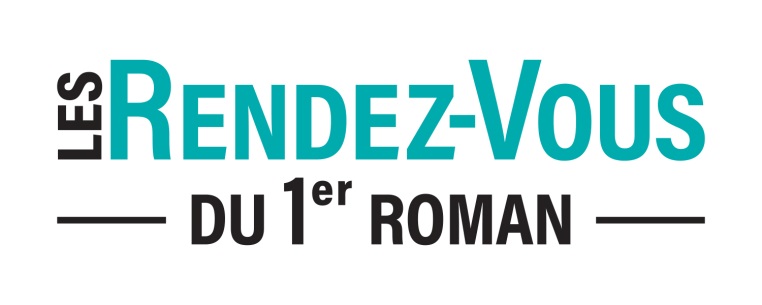 Formulaire d’adhésionClubs de lecture québécois du premier roman2018-2019Nom de l’organisme ou du groupe de lecture : Adresse postale : Dates des rencontres : Nombre de lecteurs :Auriez-vous la place d’accueillir de nouveaux lecteurs ?Si oui, combien ?Nom et prénom de la personne contact : Téléphone : Courriel : Liste des lecteurs du groupe Prénom                                       Nom                                                        Courriel        Faites parvenir votre formulaire d’adhésion avant le 20 septembre à l’adresse :premier-roman@uneq.qc.ca 